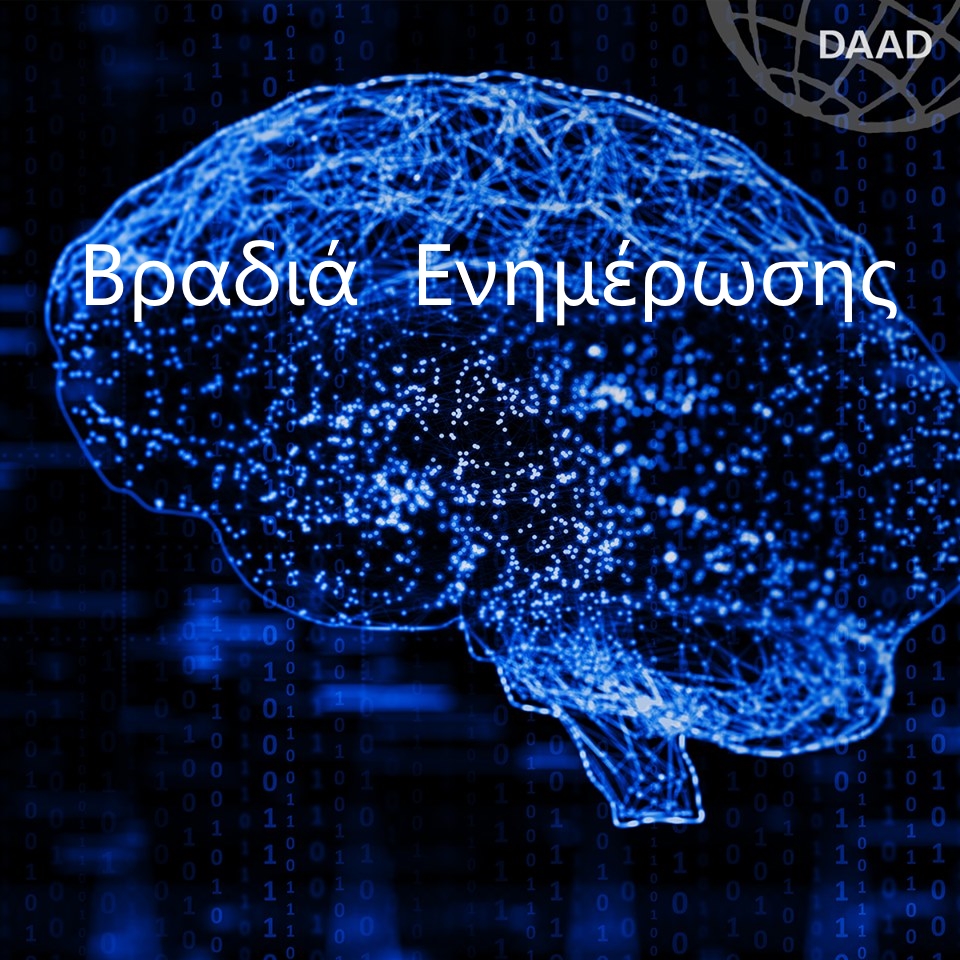 Βραδιά ενημέρωσης για μεταπτυχιακές σπουδές και υποτροφίες μεταπτυχιακών σπουδών στη Γερμανία, 17 Οκτωβρίου 2019, 5 μ.μ. – 9 μ.μ.Πρόγραμμα5 μ.μ. – 5.20 μ.μ. Παρουσίαση: Μεταπτυχιακές και Υποτροφίες Μεταπτυχιακών σπουδών της DAAD– Προϋποθέσεις, Αιτήσεις Ερωτήσεις – Συζήτηση – Coffee-break6 μ.μ. – 6.20 μ.μ.Παρουσίαση: Μεταπτυχιακές και Υποτροφίες Μεταπτυχιακών σπουδών της DAAD– Προϋποθέσεις, Αιτήσεις Ερωτήσεις – Συζήτηση – Coffee-break7 μ.μ. – 7.20 μ.μ.Παρουσίαση: Μεταπτυχιακές και Υποτροφίες Μεταπτυχιακών σπουδών της DAAD– Προϋποθέσεις, Αιτήσεις Ερωτήσεις – Συζήτηση - Coffee-break8 μ.μ. – 8.20 μ.μ. Παρουσίαση: Μεταπτυχιακές και Υποτροφίες Μεταπτυχιακών σπουδών της DAAD– Προϋποθέσεις, Αιτήσεις Ερωτήσεις – Συζήτηση - Coffee-breakΣτα διαλείμματα θα υπάρχει η δυνατότητα για ανταλλαγή και συζήτηση με το team της DAAD καθώς και με απόφοιτους γερμανικών πανεπιστημίων  και υπότροφους της DAAD. 